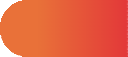 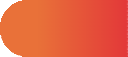 ANTRAGSFORMULAR VEREINSBONUS 2020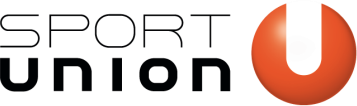 Datum	Stempel und Unterschrift Verein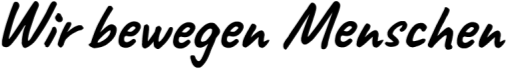 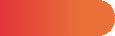 VereinsnameZVR – Nr.Ansprechperson im VereinAnsprechperson im VereinName: Funktion: Tel.: E-Mail: Neuer SemesterkursNeuer SemesterkursKurstitel: QS-Nr:Kurstitel:QS-Nr:ANGESUCHTE FÖRDERUNG (MAX. € 450/Kurs)€ Soziale MaßnahmeSoziale MaßnahmeTitel:(bitte das gesonderte Formular „Soziale Maßnahme“ für eine detaillierte Beschreibung verwenden)Titel:(bitte das gesonderte Formular „Soziale Maßnahme“ für eine detaillierte Beschreibung verwenden)ANGESUCHTE FÖRDERUNG (MAX. € 450/MN)€Bewegungs- und SporteinheitBewegungs- und SporteinheitSchule(n)/Organisation:Gewünschte Einheiten:ANGESUCHTE FÖRDERUNG (MAX. € 30/EH)€ÜbungsleiterausbildungÜbungsleiterausbildungName d. ÜL, Ausbildung, Zeitraum:Name d. ÜL, Ausbildung, Zeitraum:ANGESUCHTE FÖRDERUNG (MAX. € 249/Ausbildung)€FortbildungFortbildungName d. ÜL, Fortbildung, Zeitraum:Name d. ÜL, Fortbildung, Zeitraum:ANGESUCHTE FÖRDERUNG (MAX. € 249/Fortbildung)€GESAMTSUMME€